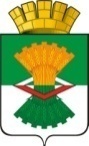 АДМИНИСТРАЦИЯМАХНЁВСКОГО МУНИЦИПАЛЬНОГО ОБРАЗОВАНИЯПОСТАНОВЛЕНИЕ 29 сентября 2020 года                                                                                     № 610                                                   п.г.т. Махнёво   О внесении изменений в постановление Администрации Махнёвского муниципального образования от 23 декабря 2019 года № 1003 «О закреплении источников доходов местного бюджета и о порядке осуществления бюджетных полномочий главных администраторов доходов местного бюджета» (с изменениями от 10.09.2020 г. №561)          В соответствии со статьей 160.1 Бюджетного кодекса Российской Федерации, с Приказом Министерства Финансов Российской Федерации                     от 06.06.2019г. № 85н «О порядке формирования и применения кодов бюджетной классификации Российской Федерации, их структуре и принципах назначения», приказом Финансового отдела Администрации Махнёвского муниципального образования от 23.09.2020 г. № 41 «О внесении изменений в Приказ Финансового отдела Администрации Махнёвского муниципального образования от 25 ноября 2019 года № 42 «Об утверждении Перечня кодов подвидов по видам доходов бюджета Махнёвского муниципального образования, главными администраторами которых являются органы местного самоуправления Махнёвского муниципального образования, отраслевые и функциональные органы Администрации Махнёвского муниципального образования»,ПОСТАНОВЛЯЮ:          1. В постановление Администрации Махнёвского муниципального образования от 23 декабря 2019 года № 1003 «О закреплении источников доходов местного бюджета и о порядке осуществления бюджетных полномочий главных администраторов доходов местного бюджета»                                 (с изменениями от 10.09.2020 г. № 561) внести следующие изменения: 	1.1. В приложении №1 в таблице строки 3-6, 9, 13-15, 19, 21-23, 26, 29-31 признать утратившими силу.     	2. Настоящее постановление разместить на официальном сайте Махнёвского муниципального образования в сети «Интернет».           3. Контроль исполнения настоящего постановления оставляю за собой.Глава Махнёвского муниципального образования                                                               А.В. Лызлов